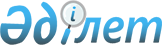 О внесении изменений и дополнений в решение акима области от 8 октября 2002 года 492 "Об утверждении Правил предоставления бюджетных кредитов субъектам сельского хозяйства на местном уровне"
					
			Утративший силу
			
			
		
					Решение акима Атырауской области от 27 февраля 2004 года N 20.
Зарегистрировано Департаментом юстиции Атырауской области 9 апреля 2004 года за N 1921. Утратило силу решением акима Атырауской области от 30 марта 2009 года N 15      Сноска. Утратило силу решением акима Атырауской области от  30.03.2009 N 15.



      В соответствии с постановлением Правительства Республики Казахстан от 14 августа 2003 года N 816 "О внесении изменений и дополнений в постановление Правительства Республики Казахстан от 25 июля 2002 года N 832 и признании утратившим силу постановления Правительства Республики Казахстан от 28 декабря 2001 года N 1745" решил:



      1. Внести в решение акима области от 8 октября 2002 года N 492 "Об утверждении Правил предоставления бюджетных кредитов субъектам сельского хозяйства на местном уровне" (зарегистрировано в областном управлении юстиции 13 ноября 2002 года за N 1195, опубликовано в газете "Прикаспийская коммуна" от 3 декабря 2002 года, внесены изменения решением акима области от 3 марта 2003 года N 14) следующие изменения и дополнения:



      в Правилах предоставления бюджетных кредитов субъектам сельского хозяйства на местном уровне, утвержденных указанным решением:



      в разделе 1:



      абзац 36 изложить в следующей редакции:

      "ставка вознаграждения в национальной валюте устанавливается равной сложившейся в предыдущем квартале по результатам операций на организованном вторичном рынке ценных бумаг средневзвешенной ставке доходности по государственным среднесрочным неиндексируемым ценным бумагам, эмитированным Министерством финансов в национальной валюте, со сроком до погашения равном сроку бюджетного кредита.";



      в разделе 2:

      в пункте 4 слова "по Программе 10 1257 82 00" заменить словами "по Программе 10 1257 9 00";



      в разделе 4:



      пункт 24 исключить;

      пункт 27 дополнить подпунктом 12) следующего содержания:

      "12) график погашения кредита, согласованный с Администратором программы";



      в разделе 5:



      пункт 31 изложить в следующей редакции:

      "31. Кредитные договора и договора залога между банком-заемщиком и конечными заемщиками заключаются в трехдневный срок после положительного заключения банка-заемщика.

      После заключения договора залога банк-заемщик регистрирует залоговое имущество в органах, осуществляющих регистрацию движимого и недвижимого имущества";



      подпункт 1) пункта 33 изложить в следующей редакции:

      "1) с условием начала погашения кредитов равными долями по кварталам после истечения льготного (каникулярного) периода, указываемого в кредитном договоре банка-заемщика с конечным заемщиком. При этом продолжительность льготного периода не должна превышать 1/3 (одной трети) продолжительности срока кредита";



      в разделе 6:



      пункт 37 изложить в следующей редакции:

      "37. Акимы районов (города) рассматривают проекты, представленные субъектами сельского хозяйства на соответствующих комиссиях и отобранный бизнес-план, получивший положительную оценку комиссии, направляют для рассмотрения Администратору программы с приложением ходатайства, подписанного акимом района (города) и отраслевого заключения";



      пункт 38 изложить в следующей редакции:

      "38. Для получения разрешения на льготное кредитование субъекты сельского хозяйства представляют комиссий районных (городского) акиматов следующие документы:

      1) Заявление о выдаче кредита;

      2) Бизнес-план;

      3) Справку о наличии и состоянии залогового имущества"



      пункт 40 изложить в следующей редакции:

      "40. Поступившие от акиматов районов (города) бизнес-планы и прилагаемая к ним документация рассматриваются Администратором программы в пятидневный срок со дня их поступления и при положительной оценке их с отраслевыми заключениями передаются банку-заемщику. Банк-заемщик, в свою очередь, после получения материалов от Администратора программы, должен в течение пятнадцати календарных дней принять решение о кредитовании представленных бизнес-планов или об отказе им, и сообщить о результатах Администратору программы, а также заявителю кредита";



      пункт 41 изложить в следующей редакции:

      "41. Банк-заемщик после принятия решения о кредитовании обязан представить Администратору программы список бизнес-планов, получивших положительную оценку кредитного комитета банка-заемщика для их финансирования";



      в разделе 8:



      пункт 54 исключить.

      2. Контроль за исполнением настоящего решения возложить на Ищанова К.К. - заместителя акима области.

      Аким области
					© 2012. РГП на ПХВ «Институт законодательства и правовой информации Республики Казахстан» Министерства юстиции Республики Казахстан
				